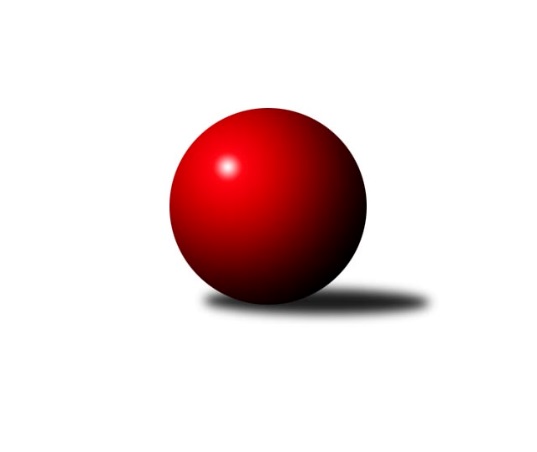 Č.12Ročník 2021/2022	15.1.2022Nejlepšího výkonu v tomto kole: 2648 dosáhlo družstvo: TJ Šabina Krajský přebor KV 2021/2022Výsledky 12. kolaSouhrnný přehled výsledků:TJ Lomnice D	- Sokol Teplá	10:6	2454:2346		15.1.SKK K.Vary B 	- TJ Šabina 	0:16	2441:2648		15.1.Kuželky Aš B	- Kuželky Aš C	10:6	2558:2531		15.1.Loko Cheb C	- Slovan KV C	6:10	2568:2607		15.1.TJ Lomnice B	- TJ Lomnice C	12:4	2550:2413		15.1.Tabulka družstev:	1.	Kuželky Aš B	11	9	1	1	121 : 55 	 	 2488	19	2.	TJ Lomnice B	11	9	1	1	120 : 56 	 	 2561	19	3.	TJ Lomnice C	11	8	1	2	122 : 54 	 	 2480	17	4.	TJ Šabina	11	8	0	3	123 : 53 	 	 2511	16	5.	Slovan KV C	11	6	2	3	100 : 76 	 	 2446	14	6.	Sokol Teplá	11	4	2	5	90 : 86 	 	 2391	10	7.	TJ Lomnice D	11	3	1	7	71 : 105 	 	 2380	7	8.	Kuželky Aš C	11	3	1	7	70 : 106 	 	 2333	7	9.	Loko Cheb C	11	2	1	8	53 : 123 	 	 2313	5	10.	SKK K.Vary B	11	1	1	9	50 : 126 	 	 2252	3	11.	TJ Jáchymov B	10	1	1	8	40 : 120 	 	 2267	3Podrobné výsledky kola:	 TJ Lomnice D	2454	10:6	2346	Sokol Teplá	Helena Pollnerová	 	 198 	 188 		386 	 0:2 	 409 	 	206 	 203		Luboš Axamský	Lucie Maněnová	 	 191 	 203 		394 	 0:2 	 396 	 	196 	 200		Miroslava Poláčková	Albert Kupčík	 	 204 	 229 		433 	 2:0 	 403 	 	211 	 192		Petr Tauber	Libuše Korbelová	 	 227 	 191 		418 	 2:0 	 342 	 	168 	 174		Jana Lukášková	Hanuš Slavík	 	 199 	 212 		411 	 2:0 	 362 	 	192 	 170		Jiří Velek	Filip Maňák	 	 226 	 186 		412 	 0:2 	 434 	 	218 	 216		Miroslav Pešťákrozhodčí: Hanuš SlavíkNejlepší výkon utkání: 434 - Miroslav Pešťák	 SKK K.Vary B 	2441	0:16	2648	TJ Šabina 	Blanka Martinková	 	 209 	 209 		418 	 0:2 	 420 	 	212 	 208		Tomáš Seidl	Libor Kupka	 	 216 	 205 		421 	 0:2 	 475 	 	247 	 228		Eduard Seidl	Jiří Mitáček st.	 	 208 	 193 		401 	 0:2 	 422 	 	205 	 217		Marek Zvěřina	Josef Ženíšek	 	 204 	 213 		417 	 0:2 	 437 	 	228 	 209		Jaromír Černý	Jiří Gabriško	 	 206 	 192 		398 	 0:2 	 400 	 	190 	 210		Jiří Beneš ml.	Václav Šnajdr	 	 203 	 183 		386 	 0:2 	 494 	 	250 	 244		František Seidlrozhodčí: Pavel PazderaNejlepší výkon utkání: 494 - František Seidl	 Kuželky Aš B	2558	10:6	2531	Kuželky Aš C	Jaroslav Solín	 	 206 	 220 		426 	 0:2 	 429 	 	206 	 223		Ota Maršát ml.	Dagmar Jedličková	 	 214 	 193 		407 	 0:2 	 436 	 	211 	 225		Ivona Mašková	Luděk Kratochvíl	 	 204 	 225 		429 	 2:0 	 424 	 	209 	 215		Václav Mašek	Václav Pilař	 	 199 	 223 		422 	 2:0 	 419 	 	180 	 239		Ota Laudát	Vladislav Urban	 	 189 	 230 		419 	 0:2 	 451 	 	210 	 241		Jiří Bláha	Martina Pospíšilová	 	 229 	 226 		455 	 2:0 	 372 	 	188 	 184		Vladimír Veselý ml.rozhodčí: Martina PospíšilováNejlepší výkon utkání: 455 - Martina Pospíšilová	 Loko Cheb C	2568	6:10	2607	Slovan KV C	Pavel Pokorný	 	 204 	 200 		404 	 0:2 	 452 	 	247 	 205		Jiří Šafr	Ivan Rambousek	 	 205 	 228 		433 	 2:0 	 392 	 	201 	 191		Kateřina Hlaváčová	Daniel Hussar	 	 200 	 211 		411 	 0:2 	 472 	 	237 	 235		Luděk Stríž	Vladimír Krýsl	 	 224 	 198 		422 	 0:2 	 461 	 	229 	 232		Miroslav Handšuh	Jana Hamrová	 	 233 	 211 		444 	 2:0 	 401 	 	199 	 202		Hedvika Besedová	Eva Nováčková	 	 225 	 229 		454 	 2:0 	 429 	 	207 	 222		Pavlína Stašovározhodčí: Jana HamrováNejlepší výkon utkání: 472 - Luděk Stríž	 TJ Lomnice B	2550	12:4	2413	TJ Lomnice C	Zdeněk Chvátal	 	 212 	 199 		411 	 0:2 	 414 	 	215 	 199		Xenie Sekáčová	Pavel Přerost	 	 210 	 209 		419 	 0:2 	 422 	 	212 	 210		Jiří Flejšar	Jiří Guba	 	 243 	 201 		444 	 2:0 	 423 	 	203 	 220		Lubomír Hromada	Tereza Štursová	 	 198 	 243 		441 	 2:0 	 377 	 	201 	 176		Růžena Kovačíková	Lucie Vajdíková	 	 218 	 205 		423 	 2:0 	 398 	 	207 	 191		Monika Maněnová	Rudolf Štěpanovský	 	 206 	 206 		412 	 2:0 	 379 	 	195 	 184		Přemysl Krůtarozhodčí: Jiří GubaNejlepší výkon utkání: 444 - Jiří GubaPořadí jednotlivců:	jméno hráče	družstvo	celkem	plné	dorážka	chyby	poměr kuž.	Maximum	1.	Jiří Guba 	TJ Lomnice B	442.44	296.2	146.3	4.4	3/4	(460)	2.	Martina Pospíšilová 	Kuželky Aš B	437.67	293.3	144.4	6.0	5/5	(476)	3.	Lucie Vajdíková 	TJ Lomnice B	436.63	297.7	139.0	5.6	4/4	(452)	4.	František Seidl 	TJ Šabina 	434.96	295.7	139.3	5.3	4/4	(494)	5.	Eduard Seidl 	TJ Šabina 	434.25	294.4	139.9	3.8	4/4	(475)	6.	Hubert Guba 	TJ Lomnice B	431.92	291.3	140.6	3.4	4/4	(494)	7.	Zuzana Kožíšková 	TJ Lomnice B	427.08	293.9	133.2	6.6	4/4	(450)	8.	Tomáš Seidl 	TJ Šabina 	426.94	293.7	133.3	6.4	4/4	(488)	9.	Albert Kupčík 	TJ Lomnice D	426.37	286.4	140.0	6.8	5/5	(446)	10.	Václav Pilař 	Kuželky Aš B	425.23	294.6	130.6	7.4	5/5	(458)	11.	Pavel Přerost 	TJ Lomnice B	424.56	287.8	136.8	7.0	4/4	(462)	12.	Jiří Šafr 	Slovan KV C	423.60	295.9	127.7	7.2	5/5	(453)	13.	Tereza Štursová 	TJ Lomnice B	422.83	292.2	130.7	6.7	3/4	(446)	14.	Pavlína Stašová 	Slovan KV C	422.30	299.7	122.6	6.5	4/5	(451)	15.	Miroslav Pešťák 	Sokol Teplá	421.88	296.7	125.2	5.7	4/5	(455)	16.	Miroslav Handšuh 	Slovan KV C	421.56	286.8	134.7	6.7	5/5	(468)	17.	Luděk Stríž 	Slovan KV C	421.37	295.5	125.9	7.8	5/5	(472)	18.	Přemysl Krůta 	TJ Lomnice C	418.93	296.2	122.7	6.4	4/4	(433)	19.	Libor Kupka 	SKK K.Vary B 	418.06	297.7	120.4	6.8	4/6	(460)	20.	Vladislav Urban 	Kuželky Aš B	417.66	291.8	125.9	8.0	5/5	(454)	21.	Lubomír Hromada 	TJ Lomnice C	417.12	284.4	132.8	8.2	3/4	(450)	22.	Petr Janda 	TJ Lomnice C	416.00	286.7	129.3	6.5	3/4	(434)	23.	Jiří Flejšar 	TJ Lomnice C	415.57	291.3	124.3	7.6	4/4	(446)	24.	Luděk Kratochvíl 	Kuželky Aš B	413.33	287.2	126.2	6.4	4/5	(447)	25.	Miroslava Poláčková 	Sokol Teplá	413.13	291.0	122.1	8.6	4/5	(429)	26.	Radek Plechatý 	TJ Lomnice D	412.88	292.6	120.3	8.4	4/5	(446)	27.	Rudolf Štěpanovský 	TJ Lomnice B	412.00	286.8	125.2	5.6	3/4	(417)	28.	Václav Zeman 	SKK K.Vary B 	411.46	289.0	122.5	8.5	6/6	(457)	29.	Monika Maněnová 	TJ Lomnice C	411.00	291.7	119.3	7.3	4/4	(450)	30.	Jaromír Černý 	TJ Šabina 	410.35	287.7	122.7	7.0	4/4	(438)	31.	Jaroslav Solín 	Kuželky Aš B	410.13	286.4	123.8	7.6	4/5	(434)	32.	Jiří Bláha 	Kuželky Aš C	409.07	284.5	124.5	8.7	4/4	(451)	33.	Zdeněk Chvátal 	TJ Lomnice B	408.47	287.3	121.2	8.5	3/4	(451)	34.	Stanislav Pelc 	TJ Jáchymov B	408.38	289.7	118.7	10.6	4/5	(429)	35.	Eva Nováčková 	Loko Cheb C	408.37	285.1	123.3	7.9	6/7	(463)	36.	Marek Zvěřina 	TJ Šabina 	408.30	282.7	125.7	7.9	4/4	(432)	37.	Petr Lidmila 	TJ Lomnice C	407.93	288.8	119.2	10.3	3/4	(444)	38.	Růžena Kovačíková 	TJ Lomnice C	405.50	290.7	114.8	9.0	4/4	(417)	39.	Jiří Velek 	Sokol Teplá	405.47	281.8	123.6	8.1	5/5	(433)	40.	Robert Žalud 	Slovan KV C	405.44	284.3	121.1	8.4	4/5	(437)	41.	Jiří Beneš  ml.	TJ Šabina 	404.88	281.5	123.4	8.5	4/4	(474)	42.	Ota Maršát  ml.	Kuželky Aš C	402.14	288.0	114.2	9.4	4/4	(452)	43.	Luboš Axamský 	Sokol Teplá	401.24	277.1	124.1	4.4	5/5	(429)	44.	Hanuš Slavík 	TJ Lomnice D	400.14	286.4	113.8	9.6	4/5	(440)	45.	Dagmar Jedličková 	Kuželky Aš B	399.00	277.7	121.3	6.9	4/5	(426)	46.	Václav Veselý 	Kuželky Aš B	397.00	279.4	117.6	8.3	5/5	(453)	47.	Miroslava Boková 	Sokol Teplá	395.97	275.8	120.1	8.6	5/5	(440)	48.	Jiří Šeda 	TJ Jáchymov B	395.55	283.1	112.5	7.4	5/5	(421)	49.	Ladislav Martínek 	TJ Jáchymov B	393.88	282.0	111.9	9.9	4/5	(419)	50.	Ota Laudát 	Kuželky Aš C	393.07	282.7	110.3	9.4	3/4	(450)	51.	Helena Pollnerová 	TJ Lomnice D	392.93	283.8	109.1	12.9	5/5	(430)	52.	Jitka Laudátová 	Kuželky Aš C	390.83	280.5	110.4	10.7	4/4	(426)	53.	Hana Makarová 	TJ Jáchymov B	389.80	276.5	113.3	10.2	5/5	(423)	54.	Vladimír Krýsl 	Loko Cheb C	385.83	280.6	105.2	11.0	7/7	(443)	55.	Pavel Pazdera 	SKK K.Vary B 	385.50	273.0	112.5	10.4	4/6	(411)	56.	Vlastimil Čegan 	TJ Jáchymov B	384.90	272.8	112.2	11.4	5/5	(420)	57.	Jana Hamrová 	Loko Cheb C	382.54	267.6	115.0	10.6	7/7	(444)	58.	Vladimír Veselý  ml.	Kuželky Aš C	381.25	278.7	102.5	10.5	4/4	(422)	59.	Lucie Maněnová 	TJ Lomnice D	380.96	274.1	106.9	13.3	5/5	(407)	60.	Jiří Mitáček  st.	SKK K.Vary B 	377.75	285.2	92.5	16.8	4/6	(402)	61.	Daniel Hussar 	Loko Cheb C	376.60	273.7	102.9	12.7	6/7	(445)	62.	Jiří Gabriško 	SKK K.Vary B 	374.63	272.9	101.7	11.2	5/6	(423)	63.	Miroslav Špaček 	SKK K.Vary B 	372.08	270.8	101.3	11.8	6/6	(423)	64.	Ivona Mašková 	Kuželky Aš C	369.29	275.0	94.3	12.3	3/4	(436)	65.	Rostislav Milota 	Sokol Teplá	369.08	257.3	111.8	10.8	4/5	(403)	66.	Ivan Rambousek 	Loko Cheb C	367.94	265.4	102.5	13.7	7/7	(433)	67.	Blanka Martinková 	SKK K.Vary B 	360.14	261.7	98.4	15.0	5/6	(435)	68.	Martin Bezouška 	TJ Jáchymov B	350.75	251.8	99.0	8.3	4/5	(405)		Jiří Nováček 	Loko Cheb C	434.67	295.7	139.0	2.0	3/7	(466)		Vít Veselý 	Kuželky Aš B	424.00	287.0	137.0	6.0	1/5	(424)		Josef Ženíšek 	SKK K.Vary B 	417.00	291.0	126.0	13.0	1/6	(417)		Jaromír Valenta 	Sokol Teplá	416.50	287.5	129.0	3.0	2/5	(420)		Michaela Heidlerová 	TJ Lomnice D	415.00	300.0	115.0	10.0	1/5	(415)		Gerhard Brandl 	TJ Šabina 	414.50	296.8	117.8	9.3	2/4	(436)		Filip Maňák 	TJ Lomnice D	412.00	289.0	123.0	8.0	1/5	(412)		Xenie Sekáčová 	TJ Lomnice C	403.10	288.4	114.7	11.1	2/4	(434)		Petr Tauber 	Sokol Teplá	397.00	279.3	117.8	5.8	2/5	(425)		Libuše Korbelová 	TJ Lomnice D	396.48	287.7	108.8	13.6	3/5	(441)		František Živný 	TJ Jáchymov B	394.00	287.3	106.8	11.8	2/5	(406)		Miroslav Budil 	Loko Cheb C	393.92	293.0	100.9	12.1	4/7	(463)		Kateřina Hlaváčová 	Slovan KV C	392.00	284.0	108.0	15.0	1/5	(392)		Štefan Mrenica 	TJ Jáchymov B	390.00	268.0	122.0	6.0	1/5	(390)		Josef Bílek 	Sokol Teplá	390.00	270.3	119.7	8.7	1/5	(411)		Pavel Kučera 	TJ Šabina 	389.17	274.5	114.7	8.7	2/4	(445)		Václav Šnajdr 	SKK K.Vary B 	386.00	281.0	105.0	7.0	1/6	(386)		Pavel Pokorný 	Loko Cheb C	381.00	275.0	106.0	11.5	2/7	(404)		Martina Sobotková 	Slovan KV C	380.60	275.9	104.7	12.5	2/5	(453)		Jaroslava Chlupová 	Slovan KV C	380.33	267.3	113.0	11.7	3/5	(396)		Hedvika Besedová 	Slovan KV C	379.33	270.2	109.2	13.8	2/5	(401)		Václav Hlaváč  ml.	Slovan KV C	379.00	292.0	87.0	16.0	1/5	(379)		Adolf Klepáček 	Loko Cheb C	376.50	272.0	104.5	12.0	2/7	(380)		Václav Mašek 	Kuželky Aš C	375.79	264.4	111.4	9.6	2/4	(424)		Iva Knesplová Koubková 	TJ Lomnice D	373.00	267.0	106.0	7.0	1/5	(373)		Jana Čížková 	Sokol Teplá	369.00	273.0	96.0	11.0	1/5	(369)		Jana Lukášková 	Sokol Teplá	360.40	255.9	104.5	12.5	2/5	(395)		Jaroslav Kovář 	TJ Jáchymov B	360.00	269.0	91.0	14.5	2/5	(362)		Zdeňka Šultysová 	Slovan KV C	349.00	263.0	86.0	19.0	1/5	(349)		Jaroslav Stulík 	TJ Jáchymov B	347.89	252.6	95.3	14.3	3/5	(376)		Irena Balcarová 	SKK K.Vary B 	347.50	254.0	93.5	16.0	2/6	(364)		Josef Zvěřina 	TJ Lomnice D	343.22	258.3	84.9	19.7	3/5	(354)		Vladimír Čermák 	SKK K.Vary B 	316.00	235.0	81.0	18.0	1/6	(316)Sportovně technické informace:Starty náhradníků:registrační číslo	jméno a příjmení 	datum startu 	družstvo	číslo startu23480	Pavel Pokorný	15.01.2022	Loko Cheb C	1x
Hráči dopsaní na soupisku:registrační číslo	jméno a příjmení 	datum startu 	družstvo	Program dalšího kola:13. kolo22.1.2022	so	9:00	TJ Šabina  - TJ Lomnice B	22.1.2022	so	9:00	Sokol Teplá - Slovan KV C	22.1.2022	so	9:00	TJ Lomnice C - Kuželky Aš B				Kuželky Aš C - -- volný los --	22.1.2022	so	9:00	SKK K.Vary B  - Loko Cheb C	22.1.2022	so	9:00	TJ Jáchymov B - TJ Lomnice D	Nejlepší šestka kola - absolutněNejlepší šestka kola - absolutněNejlepší šestka kola - absolutněNejlepší šestka kola - absolutněNejlepší šestka kola - dle průměru kuželenNejlepší šestka kola - dle průměru kuželenNejlepší šestka kola - dle průměru kuželenNejlepší šestka kola - dle průměru kuželenNejlepší šestka kola - dle průměru kuželenPočetJménoNázev týmuVýkonPočetJménoNázev týmuPrůměr (%)Výkon5xFrantišek SeidlTJ Šabina4945xFrantišek SeidlTJ Šabina119.664944xEduard SeidlTJ Šabina4754xEduard SeidlTJ Šabina115.064751xLuděk StrížSlovan K.Vary C4724xJiří GubaLomnice B112.084443xMiroslav HandšuhSlovan K.Vary C4611xTereza ŠtursováLomnice B111.334415xMartina PospíšilováKuželky Aš B4555xMartina PospíšilováKuželky Aš B111.314553xEva NováčkováLoko Cheb C4541xJiří BláhaKuželky Aš C110.33451